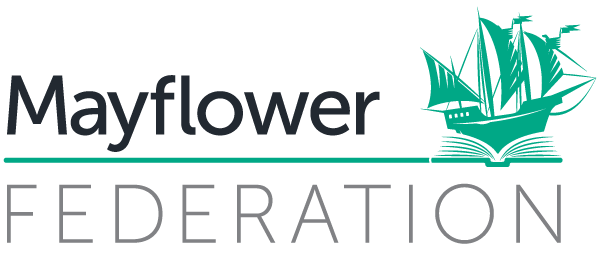 Computing in the Early Years- ReceptionComputing in the Early Years- ReceptionComputing in the Early Years- ReceptionComputing in the Early Years- ReceptionComputing in the Early Years- ReceptionTerm TopicArea of LearningTerm TopicArea of LearningPresentation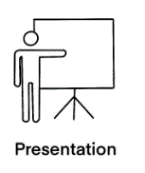 Expressing ideas Systems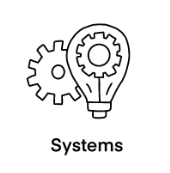 Knowing how to create and use programmes  Digital World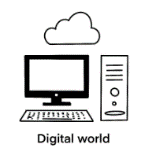 Knowing how to use a range of technologyReception Autumn 1FamilyL-Emails are an internet service that allow people who have an e-mail address to send and receive electronic letters.-Type using a keyboard or touch-screen technologyReception Autumn 1FamilyUW-Use a mouse to operate the school computers.-Understand that if they click on different icons this cause things to happen in a computer program.Reception Autumn 2ChangesPSED-Learn how people store food safely at home in cupboards, fridges and freezers.-Learn strategies to support going to sleep, including turning off devices before bedtime, exercising, calming bedtime routines, having a regular bedtime and to avoid stimulants before bedtime.Reception Spring 1Healthy LivingCL-Listen with enjoyment to audio books. Operate a digital device in order to select and play an audio book. Reception Spring 1Healthy LivingPSED-Keeping healthy means doing things that are good for your body – things like eating nutritious food, exercising, brushing your teeth, sensible amounts of ‘screen time’ and getting enough sleep.Reception Spring 1Healthy LivingL-Shopping lists can be typed onto a digital device (online shopping or mobile phone notes) or handwritten.Reception Spring 1Healthy LivingEAD-Explore and use photography, digital imaging and design tools for self-expression.Create digital collages.--Take photographs and begin to understand how to focus on an object and take a close-up shot.Reception Spring 2Tales from around the WorldCL-Recognise similarities and differences in modern versions of traditional tales.Reception Spring 2Tales from around the WorldUW-A QR Code is an abbreviation for Quick Response Code. You scan a QR Code with a tablet or smartphone camera and it usually directs the user to a website.-Compare modern and old objects.Reception Summer 1The EnvironmentCL-Listen attentively to a blog about the ocean and respond with relevant comments or questions.Reception Summer 1The EnvironmentPSED-Develop an understanding of e-safety. Know that they must ask an adult whether they can use a game or app.-Information can be retrieved from computers, tablets and smartphones. Know to tell an adult if what they see makes them feel worried.Reception Summer 1The EnvironmentL-A blog is a website that is like a diary. A post is a single piece of writing on the blog by the writer. 
-A person reading the posts on a blog can leave comments, saying what they think about the blog post. Reception Summer 1The EnvironmentUW-Many everyday appliances require electricity from mains electricity or batteries.-Electricity can be dangerous and appliances must be used safely. Understand that some appliances are less dangerous than others.-Explore a variety of classroom objects, investigating whether they use electricity of not.-Use photos/ videos to explore their feelings about plastic pollution. -Use a range of sources of information including ICT. -Use a range of sources to find out more information about animal homes (e.g., non-fiction books and the internet).-Investigate solar energy, by building a solar oven (using a cardboard box, black paper and tin foil) to melt marshmallows. Observe and comment on the change of state.-Find out about the environment by talking to people, examining photographs and simple maps.Reception Summer 1The EnvironmentEAD-Record sounds using recording devices.Reception Summer 2Mini-Beasts and HabitatsUW-Use technology to capture images of minibeasts in the environment.-Understand that a computer follows precise commands.-Experiment with programming a Bee Bot. -Research invertebrates using the internet or non-fiction texts. 